г. ГрозныйОб утверждении Порядка предоставления субсидий из бюджета Чеченской Республики социально ориентированным некоммерческим организациям, осуществляющим деятельность в сфере физической культуры и спортаВ соответствии со статьей 78.1 Бюджетного кодекса Российской Федерации, статьей 31.3 Федерального закона от 12.01.1996 г. № 7-ФЗ
«О некоммерческих организациях», пунктом 3 части 2 статьи 8 Федерального закона от 4 декабря 2007 г. № 329-ФЗ «О физической культуре и спорту в Российской Федерации», постановлением Правительства Российской Федерации от 07.05.2017 г. № 541 «Об общих требованиях к нормативным правовым актам, муниципальным правовым актам, регулирующим предоставление субсидий некоммерческим организациям, не являющимся государственными (муниципальными) учреждениями», Законом Чеченской Республики от 19.01.2015 г. № 2-РЗ «О государственной поддержке социально ориентированных некоммерческих организаций в Чеченской Республике» Правительство Чеченской Республики п о с т а н о в л я е т:Утвердить прилагаемый Порядок предоставления субсидий из бюджета Чеченской Республики социально ориентированным некоммерческим организациям, осуществляющим деятельность в сфере физической культуры и спорта.Контроль за исполнением настоящего постановления возложить на заместителя Председателя Правительства Чеченской Республики               Усмаева В.А.Настоящее постановление вступает в силу со дня его официального опубликования.Председатель                                                                                            М.М. ХучиевПриложениек постановлению ПравительстваЧеченской Республикиот «___» ___________ г. № ____Порядокпредоставления субсидий из бюджета Чеченской Республикисоциально ориентированным некоммерческим организациям, осуществляющим деятельность в сфере физической культуры и спортаОбщие положения1.1. Настоящий Порядок предоставления субсидий социально ориентированным некоммерческим организациям, осуществляющим деятельность в сфере физической культуры и спорта (далее - Порядок), определяет условия и порядок предоставления на конкурсной основе субсидий из бюджета Чеченской Республики (далее - субсидии) социально ориентированным некоммерческим организациям, осуществляющим деятельность в сфере физической культуры и спорта (далее - СОНКО), зарегистрированным и действующим на территории Чеченской Республики.1.2. Субсидии предоставляются СОНКО в целях:- финансового обеспечения затрат на проведение физкультурных, спортивных и массовых спортивных мероприятий, направленных на развитие видов спорта, в которых участвуют спортсмены и спортивные сборные команды Чеченской Республики;- финансового обеспечения затрат на осуществление спортивной подготовки спортсменов и спортивных сборных команд Чеченской Республики.Субсидии предоставляются на конкурсной, безвозмездной, безвозвратной, целевой основе на обеспечение затрат, связанных с реализацией мероприятий, предусмотренных пунктом 1.2 раздела 1 настоящего Порядка, включающих в себя расходы на:- приобретение спортивной экипировки для спортсменов и их тренеров; - приобретение спортивного инвентаря и оборудования;- приобретение (изготовление) сувенирной продукции и наградной атрибутики для участников и победителей физкультурно-спортивных мероприятий;- организацию церемоний открытия и закрытия физкультурно-массовых мероприятий.1.3. Субсидии предоставляются некоммерческим организациям в пределах бюджетных ассигнований и лимитов бюджетных обязательств, утвержденных в установленном порядке на соответствующий финансовый год Министерству Чеченской Республики по физической культуре и спорту                (далее - Министерство), на цели, предусмотренные пунктом 1.2. настоящего Порядка.1.4. Субсидии предоставляются по итогам конкурса среди СОНКО для предоставления субсидий из республиканского бюджета (далее - конкурс) на право получения в текущем финансовом году субсидий, проведенного в соответствии с настоящим Порядком.1.5. Организация проведения конкурса, а также заключение с СОНКО соглашений о предоставлении субсидий осуществляются Министерством. 1.6. Министерство в рамках настоящего Порядка:- осуществляет организационно-техническое обеспечение деятельности конкурсной комиссии;- объявляет конкурс. Объявление о проведении конкурса размещается на официальном сайте Министерства в информационно-телекоммуникационной сети «Интернет»;- организует распространение информации о проведении конкурса, в том числе через средства массовой информации, официальный сайт Министерства http://minsport-chr.ru и в информационно-телекоммуникационной сети «Интернет»;- организует консультирование по вопросам подготовки заявок на участие в конкурсе в течение срока приема заявок;- организует прием и регистрацию заявок на участие в конкурсе;- обеспечивает сохранность поданных заявок на участие в конкурсе;- в течение 10 рабочих дней со дня окончания приема заявок, указанного в объявлении о проведении конкурса, оформляет заключение на предмет соответствия требованиям, предусмотренным настоящим Порядком, при несоответствии которым претендент к участию в конкурсе не допускается, о чем информируется письменно;- осуществляет контроль за ходом реализации СОНКО мероприятий;- организует оценку результативности и эффективности использования предоставленных субсидий.1.7. Министерством в целях проведения конкурса среди СОНКО для предоставления субсидий из республиканского бюджета формируется конкурсная комиссия (далее – конкурсная комиссия).Состав конкурсной комиссии формируется из представителей Министерства, Общественного совета при Министерстве, некоммерческих организаций, деятельность которых направлена на решение социальных проблем, коммерческих организаций, осуществляющих благотворительную деятельность. В состав конкурсной комиссии по согласованию включаются граждане, обладающие соответствующей квалификацией в области физической культуры и спорта.Состав конкурсной комиссии утверждается приказом Министерства и размещается на официальном сайте Министерства не позднее трех рабочих дней со дня его утверждения.Председатель, заместитель и секретарь конкурсной комиссии избираются на первом заседании комиссии из числа членов конкурсной комиссии.Число членов конкурсной комиссии должно быть нечетным и составлять не менее 9 человек.Число членов конкурсной комиссии, замещающих государственные должности Чеченской Республики и должности государственной гражданской службы Чеченской Республики, должно составлять менее половины состава конкурсной комиссии.Организация, представитель которой является членом конкурсной комиссии, не может быть участником конкурса.Заседание конкурсной комиссии является правомочным, если на нем присутствует более половины от общего числа членов конкурсной комиссии.Решения конкурсной комиссии принимаются большинством голосов членов конкурсной комиссии, присутствующих на заседании конкурсной комиссии.Каждый член конкурсной комиссии обладает одним голосом. Член конкурсной комиссии не вправе передавать право голоса другому лицу. При равенстве голосов членов конкурсной комиссии правом решающего голоса обладает председатель конкурсной комиссии либо другой член конкурсной комиссии, председательствовавший на заседании конкурсной комиссии по поручению председателя конкурсной комиссии.Член конкурсной комиссии вправе знакомиться с документами заявок на участие в конкурсе.Член конкурсной комиссии обязан соблюдать права авторов заявок на участие в конкурсе на выявление результатов их интеллектуальной деятельности, являющихся объектами авторских прав, в соответствии с общепризнанными принципами и нормами международного права, международными договорами Российской Федерации и Гражданским кодексом Российской Федерации.В случае если член конкурсной комиссии лично, прямо или косвенно заинтересован в итогах конкурса, он обязан проинформировать об этом конкурсную комиссию до начала рассмотрения заявок на участие в конкурсе.Под личной заинтересованностью (прямая или косвенная) члена конкурсной комиссии понимается возможность получения доходов в виде денег, иного имущества, в том числе имущественных прав, услуг имущественного характера, результатов выполненных работ или каких-либо выгод (преимуществ) членом комиссии, и (или) состоящими с ним в близком родстве или свойстве лицами (родителями, супругами, детьми, братьями, сестрами, а также братьями, сестрами, родителями, детьми супругов и супругами детей), гражданами или организациями, с которыми член комиссии и (или) лица, состоящие с ним в близком родстве или свойстве, связаны имущественными, корпоративными или иными близкими отношениями.Конкурсная комиссия, если ей стало известно о наличии обстоятельств, способных повлиять на участие члена конкурсной комиссии в работе конкурсной комиссии, обязана рассмотреть их и принять одно из следующих решений:- приостановить участие члена конкурсной комиссии в работе конкурсной комиссии;- рассмотреть заявки на участие в конкурсе, в отношении которых имеется личная заинтересованность члена конкурсной комиссии или иные обстоятельства, способные повлиять на участие члена конкурсной комиссии в работе конкурсной комиссии, без участия члена конкурсной комиссии в обсуждении соответствующих заявок или в отсутствие члена конкурсной комиссии на заседании конкурсной комиссии;Информация о наличии у члена конкурсной комиссии личной заинтересованности в итогах конкурса или иных обстоятельствах, способных повлиять на участие члена конкурсной комиссии в работе конкурсной комиссии, а также решения, принятые конкурсной комиссией по результатам рассмотрения такой информации, указываются в протоколе заседания конкурсной комиссии.1.8. Участниками конкурса могут быть некоммерческие организации, созданные в предусмотренных Федеральным законом от 12 января 1996 года № 7 «О некоммерческих организациях» формах, зарегистрированные и осуществляющие на территории Чеченской Республики в соответствии со своими учредительными документами деятельность в сфере физической культуры и спорта. 1.9. Участниками конкурса не могут быть следующие некоммерческие организации:- государственные корпорации;- государственные компании;- политические партии;- государственные учреждения;- муниципальные учреждения;- общественные объединения, не являющиеся юридическими лицами;- общественные объединения, являющиеся политическими партиями;- религиозные организации и профессиональные союзы;- некоммерческие организации, представители которых являются членами конкурсной комиссии.2. Условия и порядок предоставления субсидий2.1. Требования, которым должны соответствовать СОНКО на первое число месяца, предшествующего месяцу, в котором планируется заключение соглашения:- отсутствие неисполненной обязанности по уплате налогов, сборов, страховых взносов, пеней, штрафов, процентов, подлежащих уплате в соответствии с законодательством Российской Федерации о налогах и сборах;- отсутствие просроченной задолженность по возврату в бюджет Чеченской Республики, субсидий, бюджетных инвестиций, предоставленных в том числе в соответствии с иными правовыми актами, и иная просроченная задолженность перед бюджетом Чеченской Республики;- нахождение в процессе реорганизации, ликвидации, в отношении него не введена процедура банкротства, деятельность получателя субсидии не должна быть приостановлена в порядке, предусмотренным законодательством Российской Федерации;- отсутствие в составе учредителей СОНКО политической партии, отсутствие в уставе СОНКО упоминания наименования политической партии;- наличие у СОНКО видов экономической деятельности в области спорта и физической культуры;- наличие плана спортивных мероприятий, согласованного с Министерством и аккредитованной региональной федерацией по виду спорта.2.2. Для участия в конкурсе с целью получения средств субсидии СОНКО предоставляет в Министерство в течение 15 календарных дней со дня объявления о проведении конкурса на официальном сайте Министерства следующие документы:- заявление о предоставлении субсидии по форме согласно приложению № 1 к настоящему Порядку с указанием объема запрашиваемой субсидии и банковских реквизитов для ее перечисления;- план спортивных мероприятий на календарный год по форме согласно приложению № 2 к настоящему Порядку, согласованный с Министерством и аккредитованной региональной федерацией по виду спорта;- смету расходов СОНКО на организацию и проведение спортивных мероприятий, указанных в плане (в соответствии с видами и нормами расходов, предусмотренных нормативным правовым актом Министерства, регулирующим порядок финансирования мероприятий в сфере физической культуры и спорта, проводимых за счет средств республиканского бюджета), по форме согласно приложению № 3 к настоящему Порядку (в случае предоставления субсидии на организацию и проведение официальных спортивных мероприятий, направленных на развитие видов спорта, в которых участвуют спортсмены и спортивные сборные команды Чеченской Республики);- смету расходов СОНКО на осуществление спортивной подготовки (в случае предоставления субсидии на осуществление спортивной подготовки) согласно приложению № 4 к настоящему Порядку;- гарантийное письмо руководителя СОНКО об отсутствии задолженности по выплате заработной платы перед работниками СОНКО;- копию отчета о деятельности СОНКО и о персональном составе ее руководящих органов в Министерство юстиции Российской Федерации за предшествующий календарный год (заверенную подписью руководителя и печатью организации (при наличии);- копии договоров с волонтерами и добровольцами при осуществлении деятельности по участию сборных команд в официальных спортивных мероприятиях и организации официальных спортивных мероприятий на территории республики.СОНКО вправе предоставить по собственной инициативе следующие документы (сведения), подлежащие получению Министерством в рамках межведомственного информационного взаимодействия:- выписку из Единого государственного реестра юридических лиц, выданную не ранее чем за 30 календарных дней до дня предоставления документов, указанных в настоящем пункте (далее - Документы), в Министерство;- сведения об отсутствии в отношении СОНКО процедур банкротства в Едином федеральном реестре сведений о банкротстве и ликвидации;- документ из инспекции Федеральной налоговой службы, подтверждающий отсутствие задолженности по уплате налогов и сборов, выданный не ранее чем за 10 календарных дней до дня предоставления документов.2.3. Документы должны быть сброшюрованы или прошиты, пронумерованы, подписаны лицом, имеющим право действовать без доверенности от имени СОНКО в соответствии с ее учредительными документами, либо иным уполномоченным лицом и скреплены печатью СОНКО.2.4. Документы регистрируются в журнале входящей корреспонденции в день их поступления в Министерство.2.5. Документы рассматриваются Министерством в соответствии с очередностью их регистрации в течение 10 рабочих дней со дня поступления документов в Министерство.2.6. По окончании рассмотрения документов Министерство:- при соответствии документов требованиям, установленным настоящим Порядком, и условиям предоставления субсидии, установленным настоящим Порядком, принимает решение о допуске СОНКО к участию в конкурсе на предоставление субсидии СОНКО и в течение 5 рабочих дней со дня окончания срока рассмотрения документов уведомляет СОНКО о принятом решении;- при наличии одного или нескольких оснований, указанных в пункте 2.4. настоящего Порядка, отказывает СОНКО в допуске к участию в конкурсе на предоставление субсидии и в течение 5 рабочих дней со дня окончания срока рассмотрения документов уведомляет СОНКО о принятом решении.2.7. Основаниями для отказа СОНКО в допуске к участию в конкурсе на предоставление субсидии являются:- несоответствие СОНКО условиям предоставления субсидии, установленным пунктом 2.1. настоящего Порядка;- несоответствие предоставленных СОНКО документов требованиям, установленным пунктами 2.2. и 2.3. настоящего Порядка, либо неполное предоставление этих документов (за исключением документов, запрашиваемых Министерством в порядке межведомственного информационного взаимодействия);- недостоверность информации, содержащейся в документах, предоставленных СОНКО;- наличие факта не достижения целей предоставления субсидии в предыдущем отчетном периоде.2.8. По итогам рассмотрения документов конкурсная комиссия проводит закрытый конкурс среди СОНКО, допущенных к участию в нем.2.9.  В течение 10 дней со дня окончания приема документов Министерство передает их в конкурсную комиссию, которая проводит их оценку в десятидневный срок со дня получения от Министерства документов СОНКО по следующим критериям:- наименьшая смета расходов на организацию и проведение спортивных мероприятий, указанных в плане спортивных мероприятий на календарный год (далее - план), согласованном с Министерством и аккредитованной региональной федерацией по виду спорта (в случае предоставления субсидии на организацию и проведение официальных спортивных мероприятий, направленных на развитие видов спорта, в которых участвуют спортсмены и спортивные сборные команды Чеченской Республики);- наименьшая смета расходов на осуществление спортивной подготовки (в случае предоставления субсидии на осуществление спортивной подготовки);- использование добровольчества и волонтерства при осуществлении деятельности по участию сборных команд области в официальных спортивных мероприятиях и организации официальных спортивных мероприятий на территории республики с максимальным количеством участников;- регистрация СОНКО на Портале единой автоматизированной системы поддержки социально ориентированных некоммерческих организаций.2.10. По итогам рассмотрения предоставленных документов и с учетом оценки по критериям, указанным в пункте 2.9. настоящего Порядка, комиссия в течение 10 дней принимает одно из следующих решений:- о предоставлении субсидии СОНКО и в течение 5 рабочих дней со дня заседания конкурсной комиссии уведомляет СОНКО о принятом решении;- об отказе в предоставлении субсидии СОНКО и в течение 5 рабочих дней со дня заседания комиссии уведомляет СОНКО о принятом решении.2.11. Решения конкурсной комиссии оформляются протоколом, который подписывают члены конкурсной комиссии, присутствовавшие на заседании конкурсной комиссии. 2.12.  На основании решения конкурсной комиссии заключается соглашение о выделении субсидии на финансовое обеспечение затрат на проведение физкультурных, спортивных и массовых спортивных мероприятий, осуществление спортивной подготовки спортсменов и спортивных сборных команд Чеченской Республики по форме, утвержденной приказом Министерства финансов Чеченской Республики от 12.07.2018 года № 262 «Об утверждении Типовой формы соглашения (договора) о предоставлении из республиканского бюджета субсидии некоммерческим организациям, не являющимся государственными (муниципальными) учреждениями». 2.13. Протокол заседания конкурсной комиссии передается не позднее 5 рабочих дней со дня проведения заседания конкурсной комиссии в Министерство. Министерство готовит приказ об утверждении распределения субсидий между победителями конкурса, с учетом предложений конкурсной комиссии, в течение 10 рабочих дней со дня получения протокола заседания конкурсной комиссии.2.14. Протокол конкурсной комиссии размещается в информационно-телекоммуникационной сети «Интернет» на официальном сайте Министерства http://minsport-chr.ru не позднее 5 рабочих дней со дня проведения заседания конкурсной комиссии. 2.15. Список победителей конкурса, с указанием размеров предоставляемых субсидий, размещается в информационно-телекоммуникационной сети «Интернет» на официальном сайте Министерства http://minsport-chr.ru не позднее 5 рабочих дней со дня его утверждения.2.16. Размер субсидии СОНКО, в отношении которой Министерством принято решение о предоставлении субсидии, определяется на основании количества спортивных мероприятий Единого календарного плана физкультурных мероприятий и спортивных мероприятий Чеченской Республики в соответствии с видами и нормами расходов, предусмотренных нормативным правовым актом Министерства, регулирующим порядок и размер финансирования мероприятий в сфере физической культуры и спорта, проводимых за счет средств республиканского бюджета.Размер субсидии рассчитывается по формуле:Стоимость субсидии на мероприятие рассчитывается по формуле:Стоимость субсидии на одно мероприятие рассчитывается по формуле:где:
k - количество участников, тренеров, представителей в данном спортивном мероприятии;a - стоимость проезда (билетов, электронных квитанций);
b - норма компенсации питания, предусмотренного нормативным правовым актом Министерства;n - количество дней спортивного мероприятия согласно положению о мероприятии и турнирной таблице;c - стоимость компенсации проживания за все дни мероприятия, подтвержденная документально и в соответствии с нормативным правовым актом Министерства;d - стоимость наградной атрибутики (дипломы, медали, кубки) согласно положению о мероприятии;e - стоимость аренды помещения для проведения спортивного мероприятия;f – на иные цели в рамках проведения мероприятия.Стоимость субсидии на спортивную подготовку рассчитывается по формуле:стоимость субсидии на одну спортивную подготовку рассчитывается по формуле:где:
k - количество участников, тренеров, представителей;a - стоимость проезда (билетов, электронных квитанций);b - норма компенсации питания, предусмотренного нормативным правовым актом Министерства;n - количество дней спортивного мероприятия согласно положению о мероприятии и турнирной таблице;c - стоимость компенсации проживания за все дни мероприятия, подтвержденная документально и в соответствии с нормативным правовым актом Министерства;f – на иные цели в рамках проведения спортивной подготовки.2.17. Показателем результативности использования субсидии является 100-процентное исполнение СОНКО мероприятий плана.3. Требования к отчетности и осуществлению контроля за соблюдением условий, целей и порядка предоставления субсидий и ответственности за их нарушение3.1. СОНКО до 5 числа месяца, следующего за отчетным кварталом, предоставляет в Министерство отчеты по форме согласно приложению № 4 к настоящему Порядку с приложением копий первичных документов в соответствии с перечнем, представленным в приложении № 5 к настоящему Порядку, заявку на предоставление субсидии на текущий месяц.Отчеты об использовании субсидий из республиканского бюджета предоставляются СОНКО на бумажном носителе в двух экземплярах, заверенные подписью руководителя СОНКО и печатью организации (при наличии). Отчет предоставляется в отдел делопроизводства Министерства по адресу: г. Грозный, ул. Репина, 11, где делается отметка о дате поступления отчета. Все приложения к отчетам (копии документов) прошиваются, заверяются руководителем СОНКО и печатью (при наличии) и предоставляются одновременно с отчетом.Поступившие отчеты с приложенными к ним документами проверяются в течение 4 рабочих дней Министерством на соответствие протоколов проведения физкультурно-спортивных мероприятий Единому календарному плану физкультурных мероприятий и спортивных мероприятий Чеченской Республики. Проверенные отчеты и приложенные к ним документы направляются в ГКУ «Управление по обеспечению деятельности Министерства Чеченской Республики по физической культуре и спорту» (далее – ГКУ «Минспорта ЧР»), где в течение 5 рабочих дней проводится проверка соответствия отчета и приложенных к нему документов смете расходов на организацию и проведение спортивных мероприятий, указанных в утвержденном СОНКО плане, и первичных бухгалтерских документов, что подтверждается подписью начальника ГКУ «Минспорта ЧР».При отсутствии замечаний по отчетам, они передаются на утверждение министру Чеченской Республики по физической культуре и спорту. Отчеты считаются принятыми после утверждения министром Чеченской Республики по физической культуре и спорту, вторые экземпляры отчетов возвращаются СОНКО.В течение 5 рабочих дней после утверждения отчета об использовании субсидии за прошедший квартал перечисляется субсидия на текущий квартал.В случае непредоставления отчетов до 5 числа месяца, следующего за отчетным, перечисление субсидии на текущий квартал приостанавливается на срок устранения СОНКО замечаний по отчетам.3.2. Остаток средств на дату окончания срока действия соглашения с СОНКО подлежит возврату в республиканский бюджет в порядке, установленном Бюджетным кодексом Российской Федерации, не позднее 25 декабря текущего года.3.3. В случае выявления Министерством фактов нарушения СОНКО условий, целей и порядка использования средств субсидии, Министерство в течение 10 рабочих дней со дня установления указанных фактов составляет акт о нарушении СОНКО условий, целей и порядка использования субсидии (далее - Акт), в котором указываются выявленные нарушения, сроки их устранения. Указанный Акт Министерства в течение 3 рабочих дней со дня составления направляет СОНКО для устранения выявленных нарушений.СОНКО в течение 10 рабочих дней со дня получения Акта обязана устранить выявленные нарушения.3.4. В случае не устранения СОНКО нарушений в сроки, указанные в Акте, Министерство в течение 5 рабочих дней со дня истечения 10-дневного срока выставляет СОНКО требование о возврате предоставленной субсидии в республиканский бюджет.3.5. СОНКО обязана осуществить возврат предоставленной субсидии в республиканский бюджет в течение 10 рабочих дней со дня получения требования о возврате предоставленной субсидии.В случае невозврата СОНКО предоставленной субсидии в установленный срок требованием о возврате предоставленной субсидии в республиканский бюджет Министерство обращается в Арбитражный суд Чеченской Республики с требованием о взыскании средств субсидии в судебном порядке.3.6. Министерство обеспечивает соблюдение СОНКО условий, целей и порядка предоставления и использования средств субсидии, в том числе, вправе провести сверку копий документов, приложенных СОНКО к отчетам, с оригиналами, которые по запросу Министерства СОНКО обязана предоставить в течение 10 рабочих дней.3.7. Министерство и Министерство финансов Чеченской Республики осуществляет обязательную проверку соблюдения СОНКО условий, целей и порядка предоставления и использования средств субсидии в соответствии с нормативными правовыми актами Российской Федерации и Чеченской Республики.Приложение № 1к Порядку предоставления субсидий из бюджета Чеченской Республикисоциально ориентированным некоммерческим организациям, осуществляющим деятельность в сфере физической культуры и спортаФорма
На бланке организации                               Министру Чеченской РеспубликиДата, исх. номер                                          по физической культуре и спорту                                                                      _____________________________
                                                        ЗАЯВЛЕНИЕ
_____________________________________________________________________(наименование СОНКО)просит Вас предоставить в 20__ году субсидию на ___________________________________________________________________в                                          (наименование мероприятия)размере___________(___________________________________________)_______.                                         (сумма прописью)Банковские реквизиты: ________________.
Руководитель СОНКО     ___________________ /_____________________/                                               подпись                         расшифровкаПриложение № 2
к Порядку предоставления субсидий из бюджета Чеченской Республики социально ориентированным некоммерческим организациям, осуществляющим деятельность в сфере физической культуры и спортаФорма
 Согласовано:                                                                          Согласовано: Руководитель региональной                                                  Министр Чеченской Республики   федерации по виду спорта                                                     по физической культуре и спорту __________________ /_______________/                               ________________ /_______________/«____» ____________ 20___ г.                                               «____» ____________ 20___ г.
       План спортивных мероприятий на 20__ год
Руководитель СОНКО        ____________________ /_____________________/                                                                       подпись                      расшифровкаПриложение № 3 к Порядку предоставления субсидий из бюджета Чеченской Республики социально ориентированным некоммерческим организациям, осуществляющим деятельность в сфере физической культуры и спортаФормаСмета расходов на проведение спортивных мероприятий на 20__ год
Руководитель СОНКО        ______________________/_____________________/                                                  подпись                          расшифровкаПриложение № 4 к Порядку предоставления субсидий из бюджета Чеченской Республики социально ориентированным некоммерческим организациям, осуществляющим деятельность в сфере физической культуры и спорта
Смета расходов на спортивную подготовку на 20__ год
Руководитель СОНКО        ______________________/_____________________/                                                  подпись                          расшифровкаПриложение № 5к Порядку предоставления субсидий из бюджета Чеченской Республики социально ориентированным некоммерческим организациям, осуществляющим деятельность в сфере физической культуры и спортаФормаУТВЕРЖДАЮМинистр Чеченской Республики по физической культуре и спорту«____» _________ 20___ г.
Отчетоб использовании субсидии за ______________ 20__ г.	В соответствии с соглашением о предоставлении субсидии из бюджета Чеченской Республики социально ориентированным некоммерческим организациям, осуществляющим деятельность в сфере физической культуры и спорта от ____ __________        20___г. №____                                            _______________________________                                                                                                                   (наименование СОНКО)предоставляет отчет об использовании субсидии в сумме_______(сумма прописью) рублей.
       	 Расходы сложились:
    	В подтверждение произведенных расходов прилагаются копии первичных документов на ____ листах, копия протокола спортивного мероприятия на ___ листах.
Руководитель СОНКО         _________________ /______________________/                                                           подпись                           расшифровкаПриложение № 6 к Порядку предоставления субсидий из бюджета Чеченской Республикисоциально ориентированным некоммерческим организациям, осуществляющим деятельность в сфере физической культуры и спортаПеречень первичных документов для подтверждения расходов средств субсидии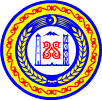 ПРАВИТЕЛЬСТВО ЧЕЧЕНСКОЙ РЕСПУБЛИКИ НОХЧИЙН РЕСПУБЛИКИН ПРАВИТЕЛЬСТВОПРАВИТЕЛЬСТВО ЧЕЧЕНСКОЙ РЕСПУБЛИКИ НОХЧИЙН РЕСПУБЛИКИН ПРАВИТЕЛЬСТВОПРАВИТЕЛЬСТВО ЧЕЧЕНСКОЙ РЕСПУБЛИКИ НОХЧИЙН РЕСПУБЛИКИН ПРАВИТЕЛЬСТВОПРАВИТЕЛЬСТВО ЧЕЧЕНСКОЙ РЕСПУБЛИКИ НОХЧИЙН РЕСПУБЛИКИН ПРАВИТЕЛЬСТВО ПОСТАНОВЛЕНИЕ ПОСТАНОВЛЕНИЕ ПОСТАНОВЛЕНИЕ ПОСТАНОВЛЕНИЕ№N п/пНаименование мероприятийДата проведенияМесто проведенияКоличество участников12...Nп/пНаименование мероприятийДата проведенияМесто проведенияКол-во участников(тренеров, представителей )Кол-во судейПроездПитаниеПроживаниеНаграждениеАрендаМед. сопровождениеИноеИтого, руб.12...ИТОГОИТОГОИТОГОИТОГОИТОГОИТОГОИТОГОИТОГОИТОГОИТОГОИТОГОИТОГОN п/пНаименование мероприятийДата проведенияМесто проведенияКол-во участников (тренеров, представителей)ПроездПроездПроездПитаниеПитаниеПроживаниеПроживаниеИноеИтого, руб.12…ИТОГОИТОГОИТОГОИТОГОИТОГОИТОГОИТОГОИТОГОИТОГОИТОГОИТОГОИТОГО(подпись)(инициалы фамилия)N п/пНаименование расходовКоличествоЦена, руб.Сумма, руб.Спортивное мероприятие 1Спортивное мероприятие 1Спортивное мероприятие 1Спортивное мероприятие 1.........1.Компенсация питанияКомпенсация питанияКомпенсация питанияв т.ч.: - судьи- участники- представители2.ПроездПроездПроездв т.ч.: - судьи- участники- представители3.ПроживаниеПроживаниеПроживаниев т.ч.: - судьи- участники- представители4.АрендаАрендаАрендав т.ч.: - объект арендыспортсооружения ___ кв. м_____(час)5.Расходы на наградную атрибутикуРасходы на наградную атрибутикуРасходы на наградную атрибутикув т.ч.: - дипломы, грамоты- медали- кубки, статуэтки6.Прочие расходыПрочие расходыПрочие расходыв т.ч.: - провоз спортивного оборудования и экипировкиСпортивное мероприятие 2Спортивное мероприятие 2Спортивное мероприятие 2Спортивное мероприятие 2..........1.Компенсация питанияКомпенсация питанияКомпенсация питанияв т.ч.: - судьи- участники- представители2.ПроездПроездПроездв т.ч.: - судьи- участники- представители3.ПроживаниеПроживаниеПроживаниев т.ч.: - судьи- участники- представители4.АрендаАрендаАрендав т.ч.: - объект арендыспортсооружения ___ кв. м_____(час)5.Расходы на наградную атрибутикуРасходы на наградную атрибутикуРасходы на наградную атрибутикув т.ч.: - дипломы, грамоты- медали- кубки, статуэтки6.Прочие расходыПрочие расходыПрочие расходыв т.ч.: - провоз спортивного оборудования и экипировкиСпортивное мероприятие nСпортивное мероприятие nСпортивное мероприятие nСпортивное мероприятие n...........1.Компенсация питанияКомпенсация питанияКомпенсация питанияв т.ч.: - судьи- участники- представители2.ПроездПроездПроездв т.ч.: - судьи- участники- представители3.ПроживаниеПроживаниеПроживаниев т.ч.: - судьи- участники- представители4.АрендаАрендаАрендав т.ч.: - объект арендыспортсооружения кв. м_____(час)5.Расходы на наградную атрибутикуРасходы на наградную атрибутикуРасходы на наградную атрибутикув т.ч.: - дипломы, грамоты- медали- кубки, статуэтки6.Прочие расходыПрочие расходыПрочие расходыв т.ч.: - провоз спортивного оборудования и экипировкиN п/пНаименование расходовДокумент1.Компенсация питанияПлатежное поручение на перечисление компенсации питания физическому лицу, ведомость на выплату компенсации питания2.ПроездПроездные документы (железнодорожные билеты, авиабилеты, билет на автобус, в т.ч. электронные), договор на перевозку, акт выполненных работ, платежное поручение на оплату3.ПроживаниеКвитанция-договор БО-18, счет, фискальный чек, договор, акт на краткосрочную аренду, приходный кассовый ордер, бланк строгой отчетности4.Аренда, услуги спортсооруженийДоговор аренды, акт приема-передачи объекта аренды, платежное поручение оплаты аренды, договор предоставления услуг спортсооружения, акт приема-передачи предоставленных услуг, платежное поручение оплаты оказанных услуг5.Расходы на наградную атрибутикуДоговор поставки товара, товарная накладная, платежное поручение, товарный и кассовый чек6.Прочие расходыКвитанция, товарный и кассовый чек, договор, акт выполненных работ, платежное поручение